Государственный стандарт Союза ССР ГОСТ 21.403-80
"Система проектной документации для строительства.
Обозначения условные графические в схемах. Оборудование энергетическое"
(введен постановлением Госстроя СССР от 31 октября 1980 г. N 173)System of design documents for construction. Graphic symbols in diagrams.installationsВведен c 1 июля 1981 г.1. Настоящий стандарт устанавливает условные графические обозначения энергетического оборудования в теплотехнических схемах энергетических сооружений.Примечания:1. Основные патрубки оборудования в таблицах указаны без обозначения подводимых и отводимых сред.2. Размеры условных графических обозначений указаны в миллиметрах.2. Условные графические обозначения котлов и камер сгорания приведены в табл.1.Таблица 1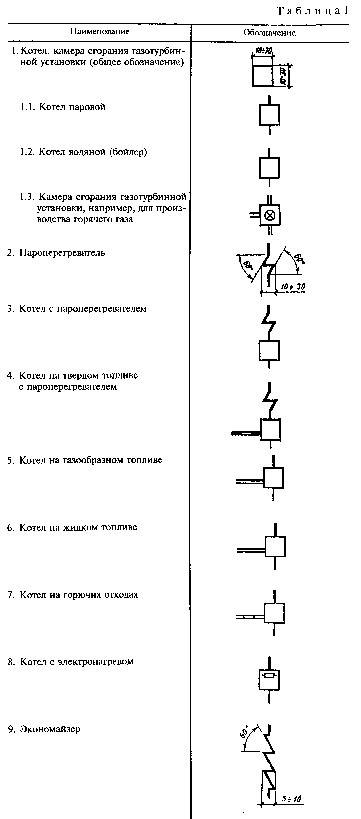 "Таблица 1"3. Условные графические обозначения реакторов для атомных электростанций и оборудования I контура приведены в табл.2.Таблица 2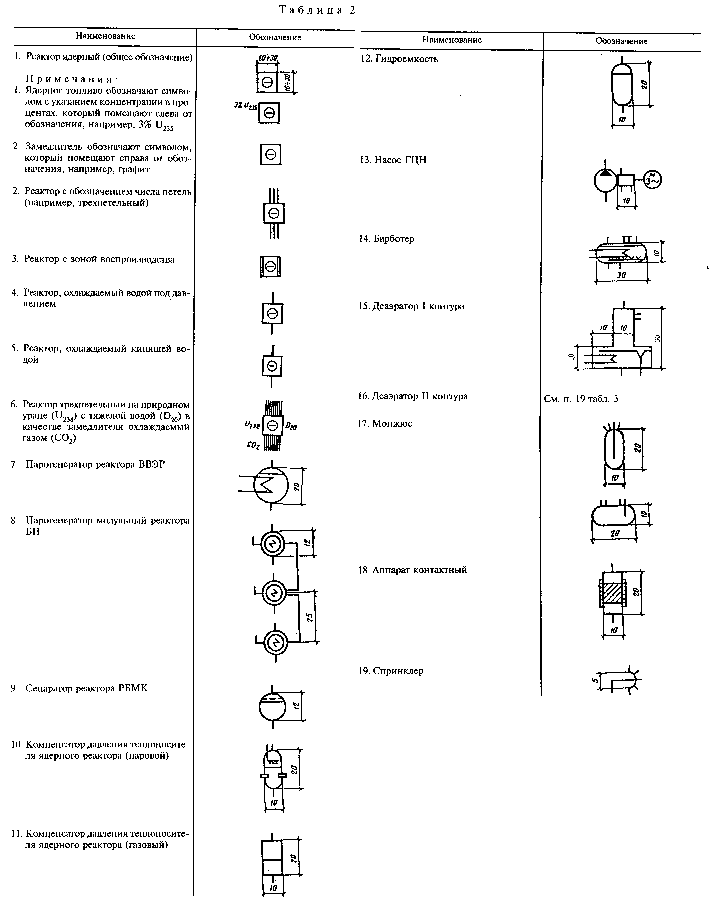 "Таблица 2"4. Условные графические обозначения турбин и турбинного оборудования приведены в табл.3.Таблица 3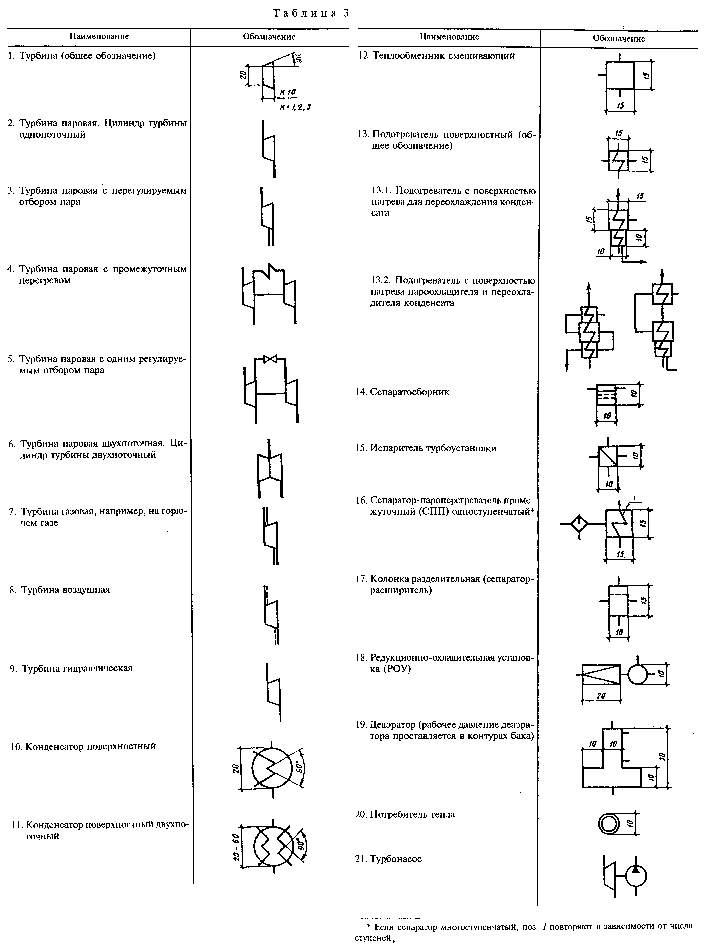 "Таблица 3"5. Условные графические обозначения оборудования вспомогательных систем приведены в табл.4.Таблица 4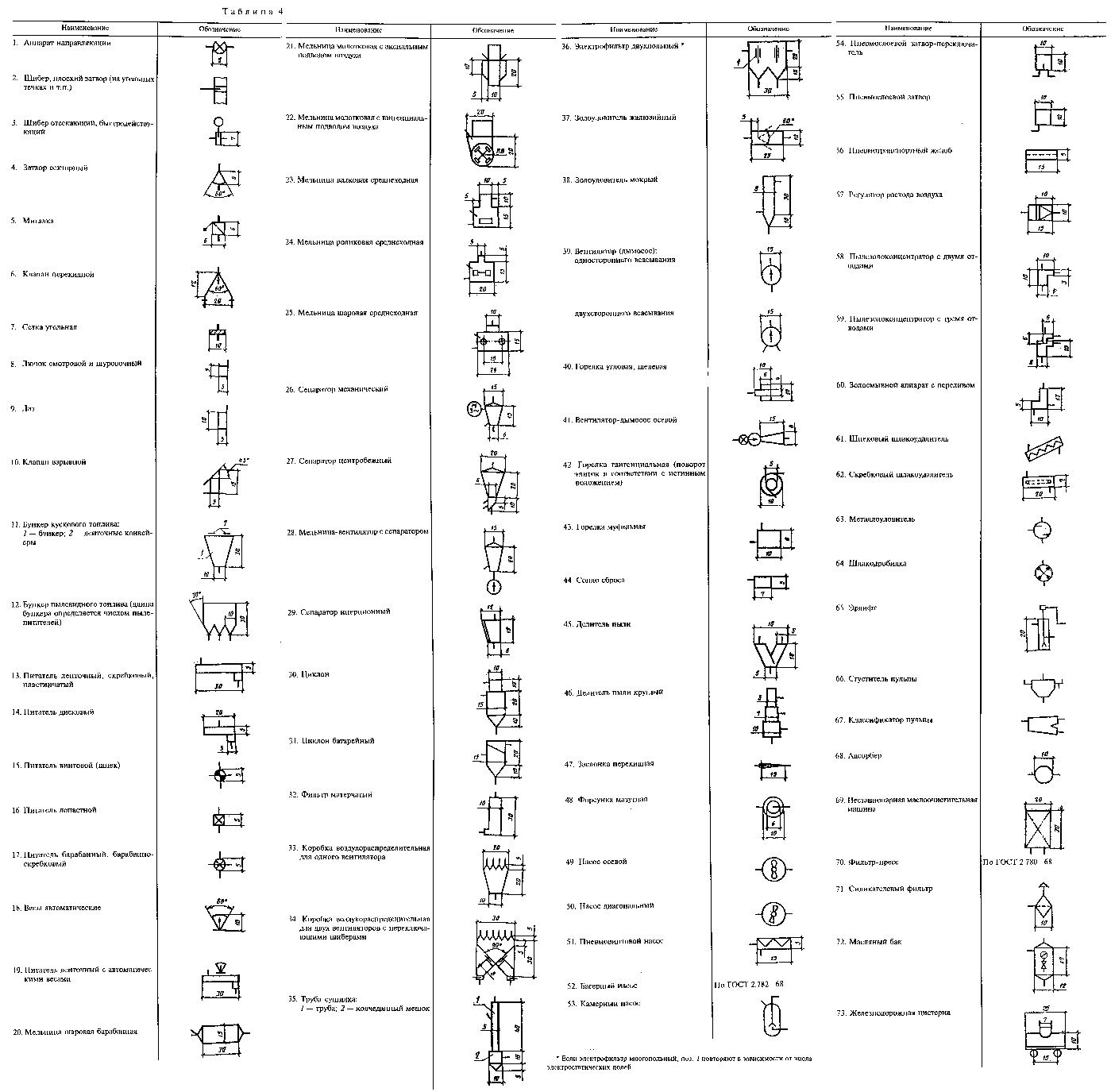 "Таблица 4"6. Условные графические обозначения оборудования водоподготовки приведены в табл.5.Таблица 5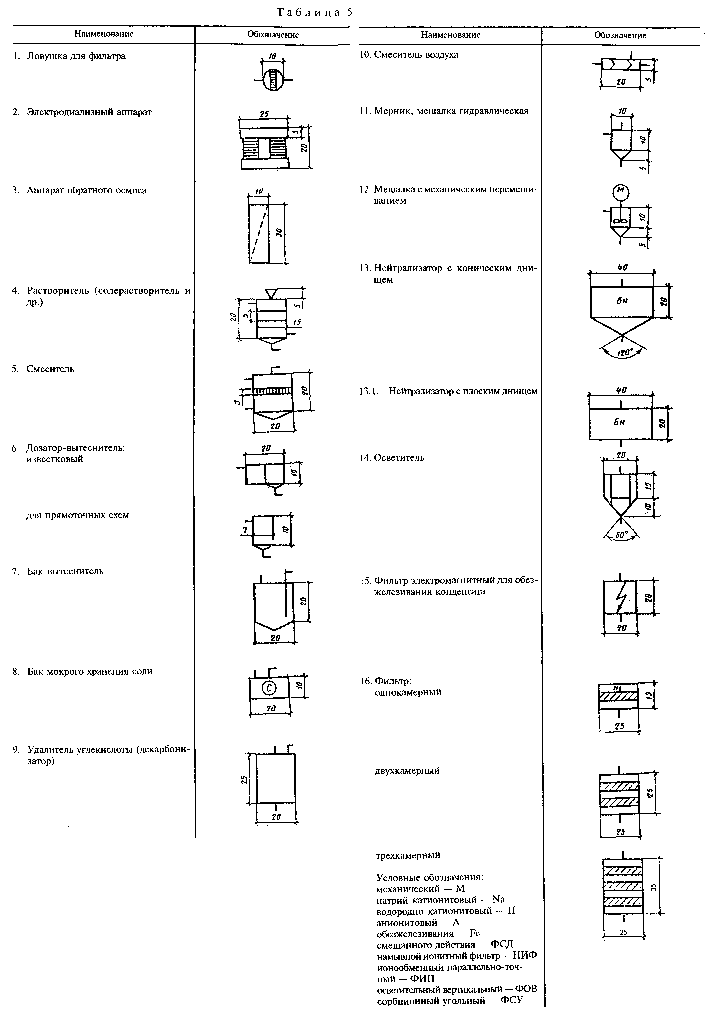 "Таблица 5"Примечание. В верхней части условного обозначения фильтра после буквенного обозначения римской цифрой указывается ступень.ПриложениеСправочноеПеречень стандартов на условные обозначения, подлежащих учету
при выполнении схем энергетического оборудования ГОСТ 2.722-68   Обозначения  условные  графические  в  схемах.   Машины                 электрические ГОСТ 2.780-68   Обозначения     условные     графические.      Элементы                 гидравлических и пневматических сетейВзамен ГОСТ 2.780-68 в части пп. 1, 2, 18 - 25 постановлением Госстандарта РФ от 7 апреля 1997 г. N 121 с 1 января 1998 г. введен в действие ГОСТ 2.780-96 ГОСТ 2.782-68   Обозначения условные графические.  Насосы  и  двигатели                 гидравлические и пневматические ГОСТ 2.745-68   Обозначения    условные    графические        в схемах.                 Электронагреватели,     устройства     и      установки                 электротермические